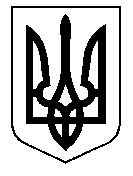 У К Р А Ї Н А Кам’янсько-Дніпровська міська радаКам’янсько-Дніпровського району Запорізької областіДесята сесія восьмого скликанняР І Ш Е Н Н Я09 лютого 2018 року             м.Кам’янка-Дніпровська                          №  55 Про затвердження Акту приймання - передачі Сміттєвоза СБМ -304/ 2 на шасі МАЗ - 5340С2 від 01 лютого 2018 року.       Керуючись  ст.26  Закону України  “ Про місцеве самоврядування в Україні”, на виконання рішенням сесії Запорізької обласної ради від 25.01.2018  № 9    “ Про надання згоди на передачу окремого індивідуально визначеного майна ”, розпорядження Кам’янсько-Дніпровської міської ради від 01.02.2018 № 1 «Про створення комісії з приймання - передачі у комунальну власність Кам’янсько-Дніпровської міської об’єднаної територіальної громади, в особі Кам’янсько-Дніпровської міської ради Сміттєвоза СБМ – 304 /2 на шасі МАЗ - 5340С2» та розглянувши  акт приймання - передачі  Сміттєвоза СБМ – 304/2 на шасі МАЗ - 5340С2 від 01 лютого 2018 року, з метою забезпечення передачі у комунальну власність Кам’янсько-Дніпровській міській об’єднаній територіальній громаді  Сміттєвоза СБМ – 304/2 на шасі МАЗ – 5340С2 з послідуючим закріпленням на праві господарського відання за Кам’янсько-Дніпровським міським комунальним підприємством «Карат» Кам’янсько-Дніпровської міської ради Кам’янсько-Дніпровського району,міська рада :в и р і ш и л а :1.Затвердити  Акт приймання - передачі  Сміттєвоза СБМ -304/ 2 на шасі МАЗ - 5340С2 від 01 лютого 2018 року , додається .      2. Закріпити майно, згідно Акту приймання - передачі  Сміттєвоза СБМ -304/2 на шасі МАЗ - 5340С2  від 01 лютого 2018 року на праві  господарського  віддання з постановкою на баланс Кам’янсько-Дніпровському міському комунальному  підприємству ”Карат ” Кам’янсько-Дніпровської міської ради.      3. Контроль  за виконанням  цього рішення покласти на постійну комісію міської ради з питань розвитку інфраструктури, комунальної власності, житлово-комунального господарства та благоустрою території міста.Міський голова                                                                 В.В.Антоненко